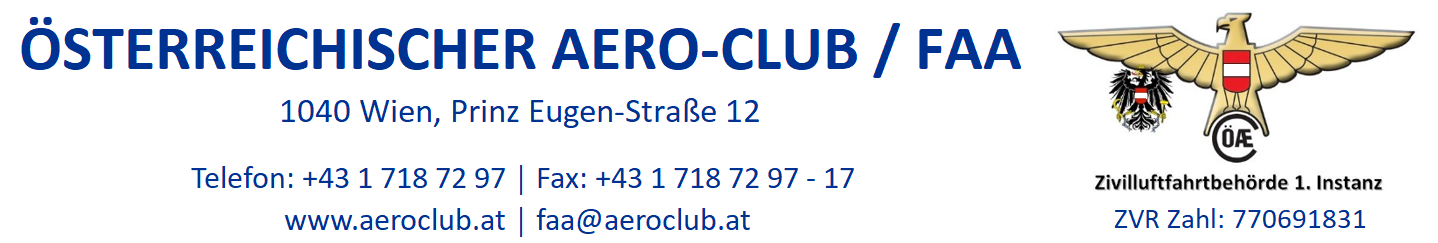 BETRIEBSBERICHTEinzureichen bis zum 15.2.2024 gem. § 119 Abs.(3) Z 3 ZLPV 2006 idgFFLUGSCHULE / UL(gem. § 119 ZLPV 2006 idgF.)FLUGSCHULE / UL(gem. § 119 ZLPV 2006 idgF.)UL-Klassen:Periode:2023ZivilluftfahrerschuleAZ. der Ausbildungs-bewilligungVerantwortlicherGeschäftsführerAusbildungsort(e)Eingesetzte FluglehrerEingesetzte FluglehrerEingesetzte FluglehrerEingesetzte FluglehrerNAME VornameLizenz und BerechtigungenGültig bis:Praxisunterricht in hBitte Klassen-berechtigung  angebenTheorieunterricht in hEingesetzte LuftfahrzeugeEingesetzte LuftfahrzeugeEingesetzte LuftfahrzeugeEingesetzte LuftfahrzeugeTypeKennzeichenLuftfahrzeughalterNaBe gültig bis:Ausgebildete Flugschüler/Piloten in den einzelnen Ausbildungsbereichen:Ausgebildete Flugschüler/Piloten in den einzelnen Ausbildungsbereichen:Ausgebildete Flugschüler/Piloten in den einzelnen Ausbildungsbereichen:Ausgebildete Flugschüler/Piloten in den einzelnen Ausbildungsbereichen:Ausgebildete Flugschüler/Piloten in den einzelnen Ausbildungsbereichen:Gesamtzahl der FlugschülerGesamtzahl der FlugschülerGesamtzahl der FlugschülerDavon abgeschlossene AusbildungenDavon abgeschlossene AusbildungenDavon abgeschlossene AusbildungenDavon abgebrochene AusbildungenDavon abgebrochene AusbildungenDavon abgebrochene AusbildungenDavon zur Prüfung angetretenDavon zur Prüfung angetretenDavon zur Prüfung angetretenBestandene PrüfungenBestandene PrüfungenBestandene PrüfungenAngaben zu den einzelnen Flugschülern/PilotenAngaben zu den einzelnen Flugschülern/PilotenAngaben zu den einzelnen Flugschülern/PilotenAngaben zu den einzelnen Flugschülern/PilotenAngaben zu den einzelnen Flugschülern/PilotenNameLizenznummerAusbildungszielAusbildungszielAusbildungsstandNameNameLizenznummerAusbildungszielAusbildungszielAusbildungszielAusbildungsstandBesondere Vorkommnisse / Beschädigungen / StörungenZutreffendes bitte ankreuzen!!Besondere Vorkommnisse / Beschädigungen / StörungenZutreffendes bitte ankreuzen!!Besondere Vorkommnisse / Beschädigungen / StörungenZutreffendes bitte ankreuzen!!Besondere Vorkommnisse / Beschädigungen / StörungenZutreffendes bitte ankreuzen!!Besondere Vorkommnisse / Beschädigungen / StörungenZutreffendes bitte ankreuzen!!Besondere Vorkommnisse / Beschädigungen / StörungenZutreffendes bitte ankreuzen!!Besondere Vorkommnisse / Beschädigungen / StörungenZutreffendes bitte ankreuzen!!Es gab keine Störungen:Es gab keine Störungen:Es gab keine Störungen:Es gab besondere Vorkommnisse und zwar:Es gab besondere Vorkommnisse und zwar:Es gab besondere Vorkommnisse und zwar:Es ereignete sich ein Unfall:Es ereignete sich ein Unfall:Es ereignete sich ein Unfall:Datum und Uhrzeit des UnfallsDatum und Uhrzeit des UnfallsDatum und Uhrzeit des UnfallsBetroffene(s) Flugzeug(e):Type, KennzeichenBetroffene(s) Flugzeug(e):Type, KennzeichenBetroffene(s) Flugzeug(e):Type, KennzeichenStörungsmeldung an die Austro Control GmbH übermittelt am:Störungsmeldung an die Austro Control GmbH übermittelt am:Störungsmeldung an die Austro Control GmbH übermittelt am:Bei LeermeldungenZutreffendes bitte ankreuzen!Bei LeermeldungenZutreffendes bitte ankreuzen!Bei LeermeldungenZutreffendes bitte ankreuzen!Bei LeermeldungenZutreffendes bitte ankreuzen!Bei LeermeldungenZutreffendes bitte ankreuzen!Bei LeermeldungenZutreffendes bitte ankreuzen!Bei LeermeldungenZutreffendes bitte ankreuzen!Ich habe kein Interesse mehr an der an mich erteilten Ausbildungsbewilligung  für Ultraleichtpiloten.Ich habe kein Interesse mehr an der an mich erteilten Ausbildungsbewilligung  für Ultraleichtpiloten.Ich habe kein Interesse mehr an der an mich erteilten Ausbildungsbewilligung  für Ultraleichtpiloten.Meine Ausbildungsbewilligung soll bestehen bleiben.Meine Ausbildungsbewilligung soll bestehen bleiben.Auch wenn keine Ausbildung erfolgt ist, müssen die Voraussetzungen für die Schule gegeben sein. Auch wenn keine Ausbildung erfolgt ist, müssen die Voraussetzungen für die Schule gegeben sein. Auch wenn keine Ausbildung erfolgt ist, müssen die Voraussetzungen für die Schule gegeben sein. Auch wenn keine Ausbildung erfolgt ist, müssen die Voraussetzungen für die Schule gegeben sein. Auch wenn keine Ausbildung erfolgt ist, müssen die Voraussetzungen für die Schule gegeben sein. Auch wenn keine Ausbildung erfolgt ist, müssen die Voraussetzungen für die Schule gegeben sein. Auch wenn keine Ausbildung erfolgt ist, müssen die Voraussetzungen für die Schule gegeben sein. Hiermit bestätige ich, als verantwortlicher Geschäftsführer der Zivilluftfahrerschule, die Richtigkeit der von mir getätigten Angaben.Hiermit bestätige ich, als verantwortlicher Geschäftsführer der Zivilluftfahrerschule, die Richtigkeit der von mir getätigten Angaben.Hiermit bestätige ich, als verantwortlicher Geschäftsführer der Zivilluftfahrerschule, die Richtigkeit der von mir getätigten Angaben.Hiermit bestätige ich, als verantwortlicher Geschäftsführer der Zivilluftfahrerschule, die Richtigkeit der von mir getätigten Angaben.Hiermit bestätige ich, als verantwortlicher Geschäftsführer der Zivilluftfahrerschule, die Richtigkeit der von mir getätigten Angaben.Hiermit bestätige ich, als verantwortlicher Geschäftsführer der Zivilluftfahrerschule, die Richtigkeit der von mir getätigten Angaben.Hiermit bestätige ich, als verantwortlicher Geschäftsführer der Zivilluftfahrerschule, die Richtigkeit der von mir getätigten Angaben.DatumDatumDatumDatumUnterschrift und Name in BlockbuchstabenUnterschrift und Name in BlockbuchstabenUnterschrift und Name in Blockbuchstaben